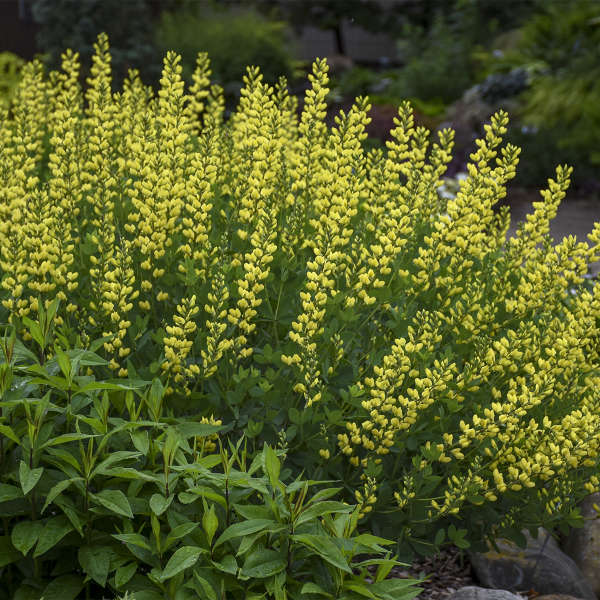 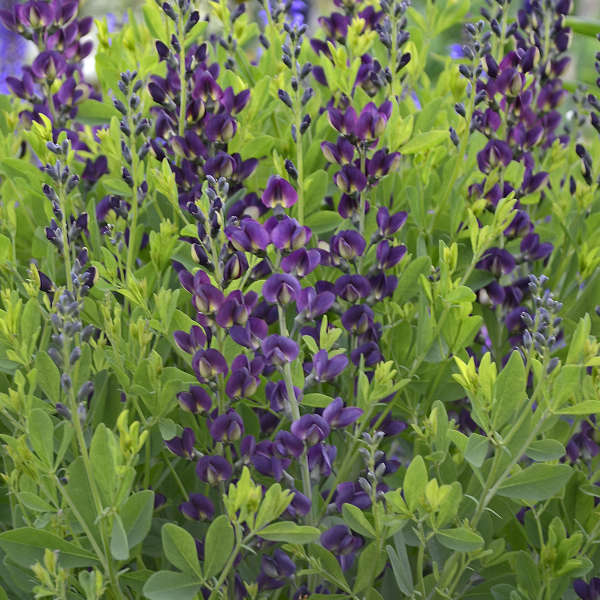 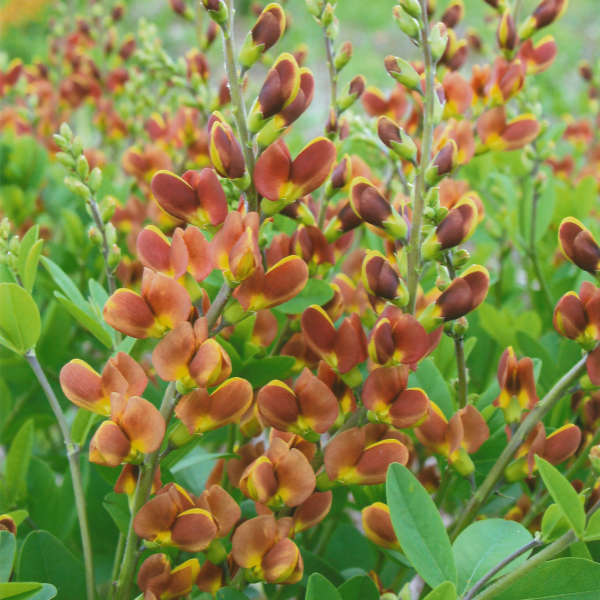 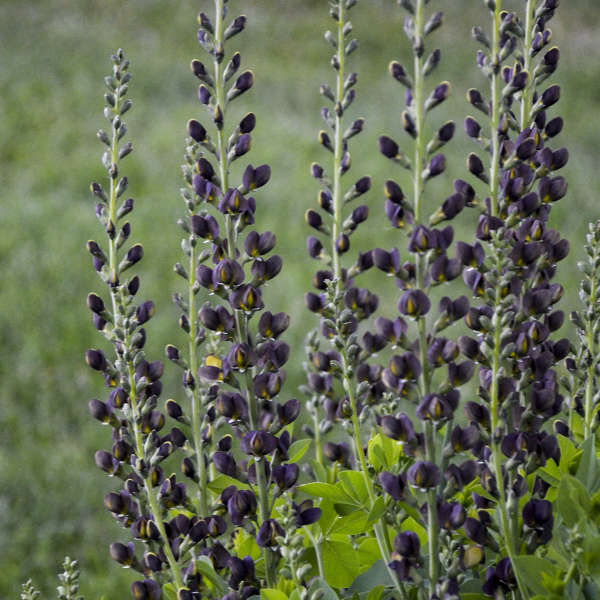   american goldfinch       grape taffy          cherries jubilee        dark chocolate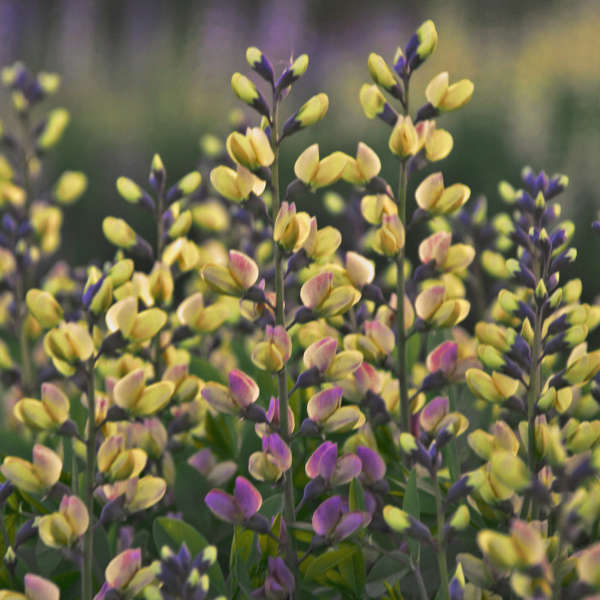 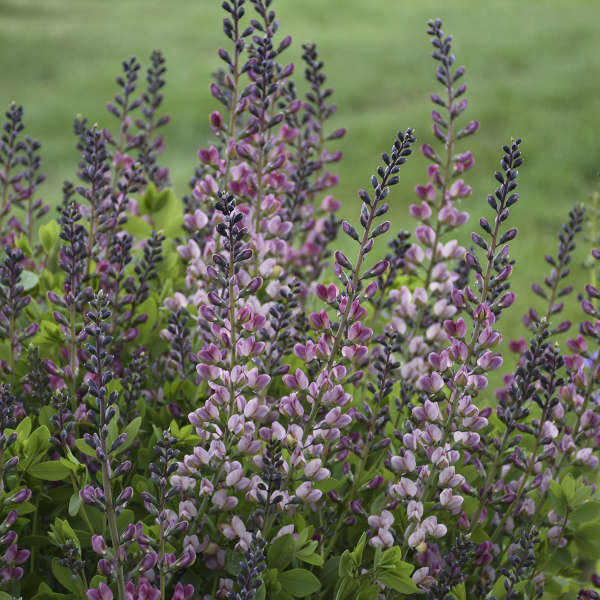 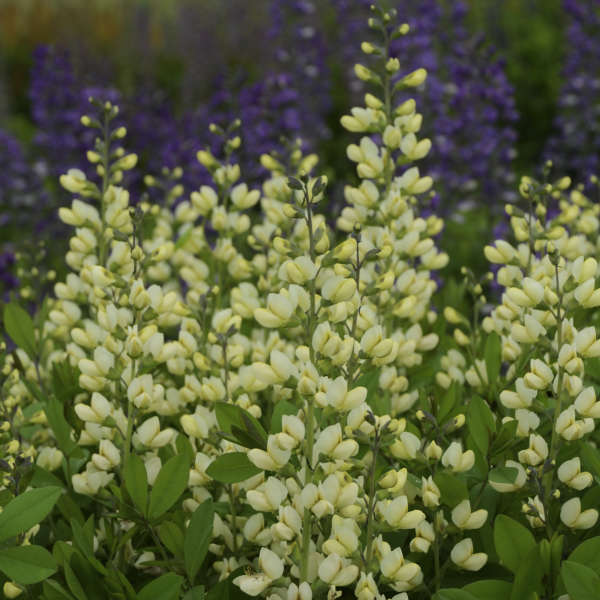 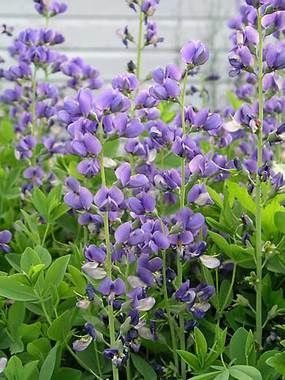     pink lemonade         pink truffles          vanilla cream            australis